The Grove Primary School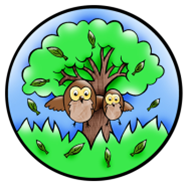 Employment Application Form: Teacher 
We are committed to safeguarding and promoting the welfare of children and young people and expect all staff and volunteers to share this commitment.Please ensure that you complete all sections of Part 1 and Part 2 of the application. Please note that providing false information will result in the application being rejected, withdrawal of any offer of employment, summary dismissal if you are in post, and possible referral to the police. Please note that checks may be carried out to verify the contents of your application form. Please complete the form in black ink or type. CVs are not accepted.Part 1:	Information for Shortlisting and InterviewingInitials						Surname or Family NameLetter of ApplicationPlease enclose a letter of application. Please refer to the applicant information pack which may include instructions on how to complete the letter of application.Current/Most Recent Employment: If TeachingCurrent/Most Recent Employment: If Non-TeachingFull Chronological HistoryPlease provide a full history in date order, most recent first, since leaving secondary education, including periods of any post-secondary education/training, and part-time and voluntary work as well as full time employment, with start and end dates, explanations for periods not in employment or education/training, and reasons for leaving employment.Please enclose a continuation sheet if necessary.Secondary Education and QualificationsHigher EducationProfessional Courses Attended as a Teacher Other Relevant Experience, Interests and SkillsRefereesPlease provide details of two people to whom reference may be made. The first referee should normally be your present or most recent Headteacher or equivalent person. If you are not currently working with children please provide a referee from your most recent employment involving children. Referees will be asked about all disciplinary offences which may include those where the penalty is “time expired” if related to children. Referees will also be asked whether you have been the subject of any child protection concerns, and if so, the outcome of any enquiry. References will not be accepted from relatives or from people writing solely in the capacity of friends.It is normal practice to take up references on shortlisted candidates prior to interview. This is in line with the most recent version of Keeping Children Safe in Education statutory guidance. First RefereeI consent to this reference being requested before interview.Yes			No Second RefereeI consent to this reference being requested before interview.Yes			No THIS PAGE IS INTENTIONALLY BLANKPart 2											Internal Ref. No.This section will be separated from Part 1 on receipt. Relevant responses may be verified prior to shortlisting and/or used for administration purposes but will not then be used for selection purposes. Personal InformationCompulsory Declaration of any Convictions, Cautions or Reprimands, Warnings or Bind-oversIt is the School’s policy to require all applicants for employment to disclose any previous ‘unspent’ criminal convictions and any cautions which have not expired, or any pending prosecutions. In addition, the job you are applying for is exempt from the provisions of the Rehabilitation of Offenders Act 1974 (exceptions order 1975) which requires you to disclose all spent convictions and cautions except those which are ‘protected’ under Police Act 1997 – Part V and the amendments to the Exceptions Order 1975 (2013) and are not subject to disclosure to employers on DBS certificates and cannot be taken into account. Guidance on the filtering of “protected” cautions and convictions which do not need to be disclosed by a job applicant can be found on the Disclosure and Barring Service website.If you are invited to interview you will be required to disclose your criminal record on an “Invitation to Interview” form and bring the completed form to interview. If the job involves contact with children up to age 8 you will also be required to make a Disqualification Declaration. The information you give will be treated as strictly confidential. Disclosure of a conviction, caution, bind-over order, warning or reprimand will not automatically disqualify you from consideration. Any offence will only be taken into consideration if it is one which would make you unsuitable for the type of work you are applying for. However, offences relating to children may make you unsuitable since this is a “regulated position” under the Criminal Justice & Courts Services Act 2000.Prohibition from TeachingIn accordance with the requirements of The School Staffing (England) (Amendment) Regulations 2013, any future appointment is subject to a check with the Department for Education to ensure that you are not subject to a prohibition order or an interim prohibition order.Data Protection The information collected on this form will be used in compliance with Data Protection regulations. By supplying information, you are giving your consent, if appointed, to the information being processed for all employment purposes as defined by statute. The information may be disclosed, as appropriate, to the governors, to Occupational Health, to the Teachers Pensions Agency, to the Department for Education, to pension, payroll and personnel providers and relevant statutory bodies. This form will be kept strictly confidential but may be photocopied and may be transmitted electronically for use by those entitled to see the information as part of the recruitment process. When the recruitment process is completed, your form will be stored securely for a maximum of six months then securely destroyed, unless you are employed as a result of this recruitment process in which case this application form will be retained as part of your personnel record.Notes(a)	Under the Criminal Justice & Courts Services Act 2000 it is an offence for an individual who has been disqualified from working with children to knowingly apply for, offer to do, accept, or do any work in a ‘regulated position’. The position you are applying for is a “regulated position”.(b)	Canvassing, directly or indirectly, an employee or governor will disqualify the application.(c)	Candidates recommended for appointment will be required to provide a satisfactory Enhanced DBS certificate and complete a pre-employment medical questionnaire and may be required to undergo a medical examination. (d) 	This organisation is under a duty to protect the public funds it administers, and to this end may use the information you may provide as part of the recruitment process for the prevention and detection of fraud. It may also share this information with statutory bodies responsible for auditing or administering public funds for these purposes.DeclarationI certify that, to the best of my knowledge and belief, all particulars included in my application are correct. I understand and accept that providing false information will result in my application being rejected or withdrawal of any offer of employment, or summary dismissal if I am in post, and possible referral to the police. I understand and accept that the information I have provided may be used in accordance with paragraph 13 above, and in particular that checks may be carried out to verify the contents of my application form.Signature of Applicant: Print Name: Date: THIS PAGE IS INTENTIONALLY BLANKPart 3: Equality and Diversity MonitoringThis section will be separated from part 1 and part 2. Collection of equality information is solely for monitoring purposes to ensure that our policies and procedures are effective. We also collect this data in accordance with the general and specific public sector equality duties under the Equality Act 2010. Any data you enter onto this monitoring form will only be used for monitoring purposes and will not be used in assessing and or scoring your application or during the interview process. This information is kept fully confidential and access is strictly limited in accordance with the Data Protection Act.Vacancy Job TitleName, address and telephone number of schoolType of schoolBoys       Girls       Mixed       Age range       Number on RollType of school e.g. Community, Aided, Academy, Foundation, Free School, Independent, etc.Job title Please enclose a copy of the job descriptionSubjects/age groups taughtDate appointed to this postSalaryDate available to begin new jobName, address and telephone number of employerJob title Please enclose a copy of the job descriptionDate appointed to this postSalaryDate available to begin new jobJob titleor positonName and address of school,other employer, ordescription  of activityNumber onroll andtype ofschool, ifapplicableFull orpart-timeDates(DD/MM/YYYY)ReasonforleavingJob titleor positonName and address of school,other employer, ordescription  of activityNumber onroll andtype ofschool, ifapplicableFull orpart-timeFromToReasonforleavingName of school/collegeFromToQualifications gained with dateName and address of university, college and/or university education departmentDatesDatesFull orpart-timeCourses/subjects taken and passedDate of examination and
qualifications obtainedAge groups for which trainedName and address of university, college and/or university education departmentFrom            ToFull orpart-timeCourses/subjects taken and passedDate of examination and
qualifications obtainedAge groups for which trainedSubjectOrganising bodyDate(s)DurationTitle and nameAddress and post codeTelephone numberEmail addressJob titleRelationship to applicantTitle and nameAddress and post codeTelephone numberEmail addressJob titleRelationship to applicantSurname or family nameAll forenamesTitleCurrent addressPostcodeHome telephone numberMobile telephone number Email addressDfE reference numberDo you have a current full clean driving licence? Only applicable for posts that require drivingYes                            NoDo you require sponsorship (previously a work permit)?Yes                            NoIf YES please provide details under separate cover.EthnicityWorkforce census codeWorkforce census codePlease tickWhiteWBRIBritish English Welsh Northern Irish ScottishWIRIIrishWIRTTraveller of Irish HeritageWROMGypsy / RomaWOTHAny other White backgroundMixedMWBCWhite and Black CaribbeanMWBAWhite and Black AfricanMWASWhite and AsianMOTHAny other Mixed backgroundAsian or Asian BritishAINDIndianAPKNPakistaniABANBangladeshiCHNEChineseAOTHAny other Asian backgroundBlack or Black BritishBCRBBlack – CaribbeanBAFRBlack – AfricanBOTHAny other Black backgroundOther ethnic groupARABArabOther ethnic groupCHNEChineseOther ethnic groupREFURefused/Prefer Not to SayOther ethnic groupOOTHAny other ethnic groupSexual orientationPlease tickBi-sexualGay ManGay WomanHeterosexualOtherPrefer not to sayGenderPleasetickFemaleMaleTransgenderPrefer not to sayPersonal relationshipPlease tickSingleLiving togetherMarriedCivil PartnershipPrefer not to sayReligion or beliefPlease tickNo religionChristian (including Church of England, Catholic, Protestant and all other Christian denominations)BuddhistHinduJewishMuslimSikhAny other religion (Write in)Prefer not to sayDisabilityDo you consider that you have a disability?Please tickYes - Please complete the grid belowNoPrefer not to sayMy disability is:Physical ImpairmentSensory ImpairmentMental Health ConditionLearning Disability/ DifficultyLong standing illnessOtherPrefer not to say